Как научить детей уважать старостьОчень часто можно увидеть такую картину: ребёнок, капризничая кричит, топает ногами, ни во что не ставит родителей, бабушек и дедушек. А ведь раньше, во времена детства наших бабушек и прабабушек пожилых людей окружали заботой и вниманием, к их советам прислушивались. Где же, на каком периоде развития нашего общества оборвалась эта ниточка – связь поколений, уважительное отношение к старшим?Заметив такую проблему в своей семье, задумайтесь о мудрой народной пословице: «Как аукнется - так и откликнется». Если уже сейчас вы замечаете пренебрежительное отношение своих детей к пожилым людям, то ожидайте такого же отношения к себе. Пока ещё не поздно начинайте воспитывать уважение к старости. Начинайте с самого простого: донести сумку пожилой соседке, уступить место в автобусе старушке, принести воды, спросить о самочувствии.Важно помнить, что если вы сами позволяете себе «тыкать» пожилым людям, показывать пренебрежение по отношению к ним, то детей своих научить уважению не получится: их будет воспитывать ваш пример. Более того, вы сами, своим поведением закладываете на будущее для себя несчастную старость без тепла и заботы со стороны собственных детей.По чаще устраивайте тёплые семейные вечера, где за чашкой тёплого чая, в приятной беседе дети могут услышать рассказы бабушек и дедушек об их детстве, трудностях, приключениях, весёлых, забавных историях. Это очень важно, чтобы дети поняли: и бабушки были когда-то маленькими, и проблемы у них были и трудности, и радости - а если заглянуть в их глаза, то увидишь там столько тепла, нежности, мудрости и доброты! И всем этим они готовы с вами поделиться!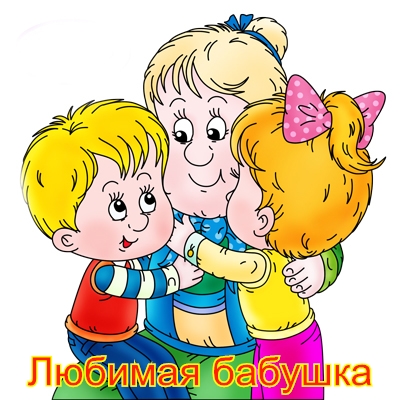 